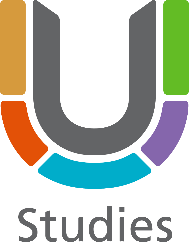 UStudies Improvement Program ProposalName of Proposer(s)Description of the project.  What questions are you seeking to answer?  What is the problem or issue that the project addresses?What impact could this project have on student learning?  What is the scope of the project?What resources would likely be needed to complete the project?Please send questions and completed proposals to Doug Roscoe, Director of General Education (droscoe@umassd.edu)